VOLUNTEER & UNIFIED 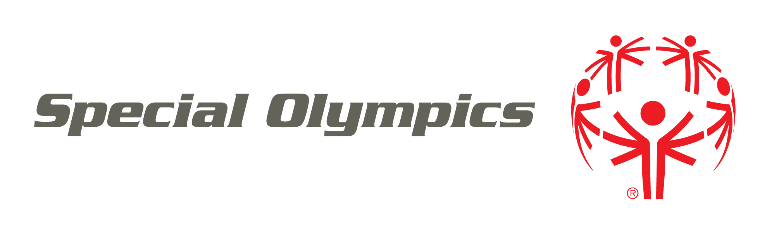 PARTNER REGISTRATIONNational Program:	  _______________________________________________________Registration Type (mark one or both):    		☐ Volunteer  		☐ Unified PartnerAre you a new or Re-Registering?  		☐ New  			☐ Re-Registering	VOLUNTEER & UNIFIED PARTNER REGISTRATIONI agree to the following:Ability to Participate.  I am physically able to take part in Special Olympics activities.    Likeness Release.  I give permission to Special Olympics, Inc., Special Olympics games/local organizing committees, and Special Olympics accredited Programs (collectively “Special Olympics”) and Special Olympics partners and sponsors to use my likeness, photo, video, name, voice, words, and biographical information to promote Special Olympics, raise funds for Special Olympics, and acknowledge partners’ and sponsors’ support for Special Olympics.    Risk of Concussion and Other Injury.  I know there is a risk of injury.  I understand the risk of continuing to participate with or after a concussion or other injury.  I may have to get medical care if I have a suspected concussion or other injury.  I also may have to wait 7 days or more and get permission from a doctor before I start playing sports again.Emergency Care.  If I am unable, or my guardian is unavailable, to consent or make medical decisions in an emergency, I authorize Special Olympics to seek medical care on my behalf. Health Programs.  If I take part in a health program as a participant, I consent to health activities, screenings, and treatment.  This should not replace regular health care.  I can say no to treatment or anything else at any time.Personal Information.  I understand that Special Olympics will be collecting my personal information as part of my participation, including my name, image, address, telephone number, health information, and other personally identifying and health related information I provide to Special Olympics (“personal information”).  The organization responsible for protecting my personal information under data protection laws is my national Special Olympics accredited Program (contact info at www.SpecialOlympics.org/Programs).  Special Olympics, Inc. and Special Olympics games/local organizing committees will also be responsible for protecting my personal information if it is shared with them.  I understand Special Olympics is using my personal information in order to: make sure I am eligible and can participate safely; run trainings and events; share competition results (including on the Web and in news media); provide health treatment if I participate in a health program; analyze data for the purposes of improving programming and identifying and responding to the needs of Special Olympics participants; perform computer operations, quality assurance, testing, and other related activities; and provide event-related services.  I understand Special Olympics may disclose my personal information with (i) medical professionals in an emergency, and (ii) government authorities for the purpose of assisting me with any visas required for international travel to Special Olympics events and for any other purpose necessary to protect public safety, respond to government requests, and report information as required by law.  I understand Special Olympics is a global organization with headquarters in the United States of America. I acknowledge that my personal information may be stored and processed in countries outside my country of residence, including the United States.  Such countries may not have the same level of personal data protection as my country of residence.  My personal information will only be stored as long as it is needed for purposes described in this form.I have the right to ask to see my personal information or to be informed about the personal information that is processed about me.  I have the right to ask to correct, delete and restrict the processing of my personal information.  I also have a right to have my personal information sent to another organization on my request.  I have the right to file a complaint with a local data protection authority.Privacy Policy.  Personal information may be used and shared consistent with this form and as further explained in the Special Olympics privacy policy at www.SpecialOlympics.org/Privacy-Policy.aspx.Background Check Authorization. [APPLIES TO ADULTS ONLY] I authorize Special Olympics to conduct a background check on me. This background check may be done through a third party.  The background check may include an inquiry into my employment, education, driving, and/or criminal history.  I understand that Special Olympics may rely on information provided or discovered to determine whether I may participate in Special Olympics activities. By signing below, I authorize investigators to conduct a background check as described in this form. I further authorize any third parties or agencies who may be in possession of the requested information, to disclose such information in connection with this background check.Waiver and Liability Release.  I understand the risks involved with participation in Special Olympics activities.  I fully accept and assume all such risks and all responsibility for losses, costs, and damages I may incur as a result of my participation.  I hereby release and agree not to sue any Special Olympics organization, its directors, agents, volunteers, and employees, and other participants (“Releasees”) related to any liabilities, claims, or losses on my account caused or alleged to be caused in whole or in part by the Releasees.  I further agree that if, despite this release, I, or anyone on my behalf, makes a claim against any of the Releasees, I will indemnify and hold harmless each of the Releasees from any such liabilities, claims, or losses as the result of such claim.  I agree that if any part of this form is held to be invalid, the other parts shall continue in full force and effect.VOLUNTEER / UNIFIED PARTNER INFORMATIONVOLUNTEER / UNIFIED PARTNER INFORMATIONFirst Name:Last Name:Date of Birth (dd/mm/yyyy): Female       MaleAddress:Address:Phone:E-mail:Sports/Activities:Sports/Activities:Race/Ethnicity (Optional):Preferred Language(s) (Optional):PARENT / GUARDIAN INFORMATION (required if minor or otherwise has a legal guardian)PARENT / GUARDIAN INFORMATION (required if minor or otherwise has a legal guardian)PARENT / GUARDIAN INFORMATION (required if minor or otherwise has a legal guardian)Name:Name:Relationship: Same as contact information above Address:Address:Phone:Phone:E-mail:EMERGENCY CONTACT INFORMATION                                                                                             Same as Parent/GuardianName:Relationship:Phone:BACKGROUND INFORMATION  (required for participants 16 years and older)BACKGROUND INFORMATION  (required for participants 16 years and older)BACKGROUND INFORMATION  (required for participants 16 years and older)Do you use illegal drugs?                                                                                      Do you use illegal drugs?                                                                                       Yes      NoHave you ever been convicted of a criminal offense?                                                       Have you ever been convicted of a criminal offense?                                                        Yes      NoHave you ever been charged with and/or convicted of neglect, abuse or assault?                                                                                                                              Have you ever been charged with and/or convicted of neglect, abuse or assault?                                                                                                                               Yes      NoHas your driver's license ever been suspended or revoked in any jurisdiction? Has your driver's license ever been suspended or revoked in any jurisdiction?  Yes      NoIf you answered “yes” to any of the questions, please provide details:If you answered “yes” to any of the questions, please provide details:If you answered “yes” to any of the questions, please provide details:HEALTH INFORMATION **Health information is collected in case of emergency.  Each participant is responsible for determining if the participant is physically able to participate.**Health information is collected in case of emergency.  Each participant is responsible for determining if the participant is physically able to participate.Please mark if you have any of the following conditions and provide details:Please mark if you have any of the following conditions and provide details:Please mark if you have any of the following conditions and provide details:Name:Name:I consent to Special Olympics (please mark):Using my contact information for communications and marketing purposes, including sending me direct digital marketing communications through email, text message, and social media.Sharing my personal information confidentially with researchers, such as universities or public health agencies, who are studying intellectual disabilities and the impact of Special Olympics activities.I consent to Special Olympics (please mark):Using my contact information for communications and marketing purposes, including sending me direct digital marketing communications through email, text message, and social media.Sharing my personal information confidentially with researchers, such as universities or public health agencies, who are studying intellectual disabilities and the impact of Special Olympics activities.PARTICIPANT SIGNATURE (required for adult with capacity to sign legal documents)PARTICIPANT SIGNATURE (required for adult with capacity to sign legal documents)I have read and understand this form.  I have the right to withdraw any consent given under this form with effect to the future.  If I have any questions regarding this form, I may contact my Special Olympics Program (contact info at www.SpecialOlympics.org/Programs).  By signing, I agree to this form.I have read and understand this form.  I have the right to withdraw any consent given under this form with effect to the future.  If I have any questions regarding this form, I may contact my Special Olympics Program (contact info at www.SpecialOlympics.org/Programs).  By signing, I agree to this form.Volunteer/Unified Partner Signature:Date:PARENT / GUARDIAN SIGNATURE (required for participant who is a minor or lacks capacity to sign legal documents)PARENT / GUARDIAN SIGNATURE (required for participant who is a minor or lacks capacity to sign legal documents)I am a parent or guardian of the participant.  I have read and understand this form and have explained the contents to the participant as appropriate.  I have the right to withdraw any consent given under this form with effect to the future.  If I have any questions regarding this form, I may contact my Special Olympics Program (contact info at www.SpecialOlympics.org/Programs).  By signing, I agree to this form on my own behalf and on behalf of the participant.I am a parent or guardian of the participant.  I have read and understand this form and have explained the contents to the participant as appropriate.  I have the right to withdraw any consent given under this form with effect to the future.  If I have any questions regarding this form, I may contact my Special Olympics Program (contact info at www.SpecialOlympics.org/Programs).  By signing, I agree to this form on my own behalf and on behalf of the participant.Parent / Guardian Signature:Date:Printed Name:Relationship: